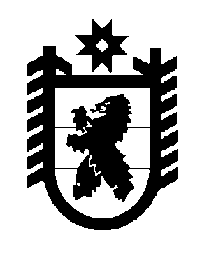 Российская Федерация Республика Карелия    ПРАВИТЕЛЬСТВО РЕСПУБЛИКИ КАРЕЛИЯРАСПОРЯЖЕНИЕот 24 апреля 2015 года № 250р-Пг. Петрозаводск 1. Одобрить и подписать Соглашение о взаимодействии между Правительством Республики Карелия и Обществом с ограниченной ответственностью «Холдинг «Лотос», осуществляющим торговую деятельность посредством организации торговой сети на территории Республики Карелия.2. Определить Министерство экономического развития Республики Карелия органом, уполномоченным на осуществление взаимодействия с Обществом с ограниченной ответственностью «Холдинг «Лотос».            ГлаваРеспублики  Карелия                                                             А.П. Худилайнен